重庆顺安爆破器材有限公司2020年冬季和2021年夏冬季劳保服定作招投标实施办法为“公平、公正、公开”进行劳保服定作招标采购，保护招投标活动当事人合法权益，重庆顺安爆破器材有限公司（以下简称顺安公司）根据《中华人民共和国招投标法》等相关法律、法规以及公司相关规章制度,特制定《2020年冬季和2021年夏冬季劳保服定作招投标实施办法》。一．招标信息发布1．在顺安公司外网上发布招标信息（网址：www.cq845.com ）。2．对留有联系方式的潜在投标人电话通知。二．招标文件的构成 1．《2020年冬季和2021年夏冬季劳保服定作招投标实施办法》。2．各种附件附件1：《劳保服定作数量及送达地》；附件2：《劳保服定作要求》。注：劳保服样式（图片）从顺安公司经济运行部获取；附件3：《劳保服定作招投标综合评分细则》；附件4：《标书》；附件5：《制造商资格声明》。三、投标、开标、评标、定标（一）投标1．投标人资格：注册资本人民币50万元及以上企业。2．投标文件的构成：1.1标书1.2资格证明文件1.2.1《营业执照》复印件；1.2.2《制造商资格声明》（必须提供近三年业绩资料，如劳保服定作合同等）； 1.2.3 以上资格证明文件，投标人必须完整填写且保证信息真实有效，并加盖投标人鲜章。2．投标文件的编写投标人应根据招标文件提供的统一格式编写。3．投标报价本次劳保服报价为不含税到岸单价（增值税税率为13%。如遇增值税率调整，不含税到岸单价不变，执行新增值税税率）。4．投标文件的式样和签署投标人准备正（副）本共2份纸质投标文件，投标文件中不得有任何行间插字、涂改和增删，并由投标人的法定代表人或经正式授权的代理人签字加盖投标人鲜章。5．投标文件的递交5.1 投标人应在包装袋封面上标明“投标”字样；包装袋封口处加盖投标人鲜章；5.2 如果未按5.1条执行，招标人对误投或提前启封概不负责。对于投标文件包装袋因邮寄等非顺安公司原因导致的破损甚至造成投标人材料丢失的，顺安公司概不负责；5.3 投标文件由顺安公司招标办指定专人接收，如实记录投标文件的送达时间和密封情况，并及时交顺安公司法纪部保存。6. 投标截止日期6.1 截止日期为2020年6月21日17：00点；6.2 如招标人推迟投标截止日期，应在原投标截止日期至少10日前在顺安公司外网上发布信息；6.3 在投标截止日期后到达的投标文件，顺安公司招标办将拒收并原封退回；6.4 标书送达地：重庆市北碚区安礼路128号科技创业中心D栋410室。（二） 开标、评标、定标1. 开标1.1 开标时间：2020年6月23日上午9：00；1.2 开标地点：北碚区安礼路128号科技创业中心D栋顺安公司会议室；1.3 开标时由顺安公司招标办监督组和投标人代表检查投标文件的密封情况，确认无误后，当众拆封；顺安公司招标办综合组做好开标过程记录，并将记录交顺安公司法纪部保存。2. 评标2.1 评标原则：2.1.1 “公平、公正、公开、诚实、信用”原则；2.1.2 “价格、质量为权重计算综合得分” 原则，综合得分最高者中标。2.2 废标的确认有下列情况之一的属于废标：2.2.1投标单价超过标底； 2.2.2投标人《营业执照》无效；2.2.3《标书》未经投标人盖章和法定代表人或者委托代理人签字；2.2.4 其他违反《中华人民共和国招投标法》等相关法律、法规和本办法规定。2.3 评标报告评标结束后，评标组编写评标报告，推荐拟中标人，报顺安公司相关会议审查。3．定标3.1 顺安公司相关会议对评标报告进行审查，确定中标人；3.2 确定中标人之前，任何部门和个人不得向投标人透露中标结果；不得与中标人就投标价格、供应数量等实质性内容进行谈判；   3.3 中标人确定之后，顺安公司招标办及时通过顺安公司外网发布中标信息，同时电话通知中标人；3.4 对未中标的投标人，顺安公司招标办以电话方式通知。四．议标如果投标人少于三家（不含三家），则转为议标。五．合同（一）合同签订1.此次招标方为顺安公司，中标方分别与顺安公司（负责东溪分公司）和相关子公司签订《定作合同》；相关子公司签订《定作合同》后应交一份到顺安公司经济运行部备案；2.中标结果对外公布当日起，顺安公司、各子公司（以下简称甲方）和中标单位双方应在30日内按照招标文件和中标人的投标文件签订书面《定作合同》和《廉洁协议书》，合同双方不得再行订立背离合同实质性内容的其他协议；每个员工劳保服的规格型号由各子分公司直接报中标方，对规格型号的理解有异议的，双方协商解决；穿戴不合适的，中标人应当无条件换货。3.货款支付的时间、方式付款时间：货到甲方库房、验收合格、收到发票后的20个工作日内支付。     付款方式：银行转账或承兑。（二）合同履行1.如中标人不履行或不完全履行合同，招标人有权取消其定作资格，同时取消其下一个招标频次的投标资格，并追究其违约责任；2.中标人须按时、按质、按量完成劳保服定作和送达；如延迟交货，按合同约定支付违约金；3.实行三包。六. 招投标工件中的廉洁自律招投标双方签订《廉洁协议》，并按协议严格执行。重庆顺安爆破器材有限公司2020年6月2日招标人联系方式：招标人地址：重庆市北碚区安礼路128号科技创业中心D栋410室（经济运行部）。标书接收人：魏翠华   吴元源联系电话：023—68304062  15213429970（魏翠华） 13635463115（吴元源）附件1：2020年冬季和2021年夏冬季劳保服定作数量及送达地                          计量单位：套（件）另：1、盛钛公司另定作裤子227条。2、长寿民爆公司另定作夏季劳保服上衣40件。附件2：劳保服定作要求1、应符合劳动保护用品及B类服装的国家标准质量技术要求，以及中标人投标时提交的技术资料执行，并实行三包（包修、包换、包退）。2、面料要求100%纯棉布料： 20×16，128×60（冬季）；32×21，133×78（夏季）密度织造。冬季劳保服的里衬要求100%纯棉格子布料。具体要求及款式以招标人提供的样品为准。颜色：冬季深灰色、墨绿色、铁锈红、深兰色（偏黑）；夏季灰色、粉红色、铁锈红、深兰色。投标人提供色标。2、服装要求无金属配件，甲醛含量必须符合国家强制标准要求。成品要求外观整洁美观大方、不跳线、不吐里、不脱色、不缩水、纽扣颜色与服装颜色相匹配，纽扣装订牢固。3、胸标、袖标、帽标：在左前胸口袋上方绣标记，在左袖上方绣标记，帽子前面秀标记（见图）。所秀标记按单位不同而有所区别。4、产品入库时，必须提供生产厂家的产品合格证、产品检验报告、供货批次的出厂日期等证明资料，并加盖中标人公章（鲜章）。5、劳保服样式（图片）从顺安公司经济运行部获取。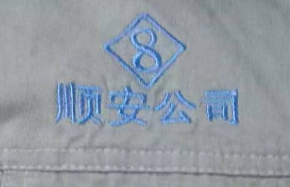 （胸标）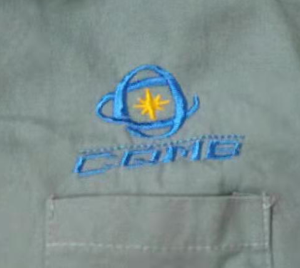 （袖标）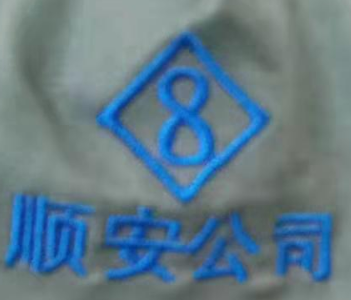 （帽标）附件3劳保服定作招标综合评分细则本次评标采购综合评分法：一、价格设基准价和基准分，基准分80分1、投标价报价高于标底的为废标；2、投标价报价等于标底的，价格分得基准分80分；3、投标报价低于标底的，与标底相差：每低0.5%加1分（最高加10分）。三、产品质量1、招标人对老供应商产品质量进行评分。评分结果在招标信息公布前交招标人法纪部保存，开标时现场拆封；2、质量评分细则：2.1质量评分内容包括“舒适性、跳线、吐里、脱色、缩水、掉扣” 6项：2.1.1 舒适性：舒适（2分），较舒适（1分），不舒适（0分）；2.1.2 跳线：不跳线（2分），跳线（0分）；2.1.3 吐里：不吐里（1分），吐里（0分）；2.1.4 脱色：不脱色（2分），轻度脱色（1分），严重脱色（0分）；2.1.5 缩水：不缩水（2分），轻度缩水（1分），严重缩水（0分）；2.1.6 掉扣：不容易掉扣（1分），容易掉扣（0分）。2.2 新投标人质量分得基本分6分。附件4标   书投标人名称：（加盖投标人鲜章）企业法定代表人（签章）         填表人（签字）        填表日期：附件5制造商资格声明名称及概况：（1）制造商名称：                                 （2）单位地址：                                   电话及传真号码：                             （3）成立或注册日期：                             （4）注册资本：                                   （5）实收资本：                                                                      近3年同类货物-投标货物销售给国内主要客户的名称和地址：时间：           客户名称、地址及联系电话                    数量5. 开户银行的名称和地址：                                             兹证明上述声明是真实的和正确的，并提供了全部能提供的资料和数据。我方同意遵照贵方要求出示有关证明文件。制造商名称：                            签字人姓名和职务：                      签字人签字：                            签字日期：                              传    真：                              电    话：                                                        电子邮件：                                 要求附劳保服加工合同复印件，并加盖单位公章（鲜章）。                        序号需要单位数量（套.含帽子）数量（套.含帽子）数量（套.含帽子）数量（套.含帽子）数量（套.含帽子）数量（套.含帽子）数量（套.含帽子）数量（套.含帽子）数量（套.含帽子）数量（套.含帽子）袖标标记送达地序号需要单位2020年冬季2020年冬季2020年冬季2021年夏季2021年夏季2021年夏季2021年夏季2021年冬季2021年冬季2021年冬季袖标标记送达地序号需要单位长袖套装长大褂长大褂长袖 套装短袖  套装长大褂长大褂长袖套装长大褂长大褂袖标标记送达地1公司机关511511511顺安公司北碚 2天力达公司895947863顺安天力达铜梁 3东溪分公司137182137顺安东溪綦江4綦江永泰民爆公司343434永泰民爆綦江5顺安南桐公司204101020410102041010顺安南桐万盛6盛钛公司124158150盛钛公司万盛7巴南民用爆公司404040巴南民爆巴南8荣昌民用爆公司2026荣昌民爆荣昌9长寿民用爆公司1215151212长寿民爆长寿10忠县民用爆公司683434661010忠县民爆忠县11顺能公司505050顺能公司北碚小计15892626166660111115612121总计4934493449344934493449344934493449344934总计长袖套装长袖套装48164816短袖套装短袖套装60长大褂长大褂58说明说明：共4934套+227条夏季裤子+40件夏季上衣说明：共4934套+227条夏季裤子+40件夏季上衣说明：共4934套+227条夏季裤子+40件夏季上衣说明：共4934套+227条夏季裤子+40件夏季上衣说明：共4934套+227条夏季裤子+40件夏季上衣说明：共4934套+227条夏季裤子+40件夏季上衣说明：共4934套+227条夏季裤子+40件夏季上衣说明：共4934套+227条夏季裤子+40件夏季上衣说明：共4934套+227条夏季裤子+40件夏季上衣说明：共4934套+227条夏季裤子+40件夏季上衣价格产品质量合计90分10分100分项目名称材质计量         单位不含税             到岸单价  （元/套）     说明一、冬季劳保服套装纯棉，长袖套            （含帽子）长大褂纯棉套            （含帽子）二、夏季劳保服普通套装纯棉，长袖套            （含帽子）薄牛仔套装纯棉，长袖套            （含帽子）普通套装纯棉，短袖套            （含帽子）长大褂纯棉套            （含帽子）三、单件劳保服夏季上衣纯棉，长袖件夏季长裤纯棉条